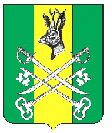                  АДМИНИСТРАЦИЯ   СЕЛЬСКОГО    ПОСЕЛЕНИЯ                                         «НОМОКОНОВСКОЕ»                                                   ПОСТАНОВЛЕНИЕ «20» июня 2022 года                                                                                   № 24  с.НомоконовоОб утверждении муниципальной программы  «Противодействие коррупции в  сельском поселении «Номоконовское » на 2022-2024 годы» В соответствии с Федеральными законами от 06.10.2003 № 131-ФЗ «Об общих принципах организации местного самоуправления в Российской Федерации», от 25.12.2008 № 273-ФЗ «О противодействии коррупции», от 03.12.2012 № 230-ФЗ «О контроле за соответствием расходов лиц, замещающих государственные должности, и иных лиц их доходам»,  от 02.03.2007 № 25-ФЗ «О муниципальной службе в Российской Федерации», руководствуясь ст.28  Устава  сельского поселения «Номоконовское», Администрация сельского поселения «Номоконовское», постановляет:Утвердить муниципальную программу   «Противодействие коррупции в  сельском поселении «Номоконовское»  на  2022-2024 годы»  согласно приложению № 1.Утвердить план мероприятий по реализации муниципальной программы «Противодействие коррупции в  сельском поселении «Номоконовское»  на  2022-2024 годы»  согласно приложению № 2. 3.Настоящее постановление опубликовать (обнародовать)   на официальном сайте муниципального района «Шилкинский район» в информационно-телекоммуникационной сети «Интернет»Контроль над исполнением настоящего постановления оставляю за собойГлава  сельского поселения « Номоконовское»                          С.В. Алексеева                                                                                                                    Приложение № 1к постановлению администрациисельское поселение «Номоконовское»                                                                                            № 24 от 20.06.2022 г.                                Муниципальная  программа«Противодействие коррупции в  сельском поселении « Номоконовское» на 2022-2024 годы»
Содержание проблемы и обоснование необходимости ее решения программными методами Коррупция, являясь неизбежным следствием избыточного администрирования со стороны государственных, муниципальных служащих, получила широкое распространение, приобрела массовый, системный характер и высокую общественную опасность. Подменяя публично-правовые решения и действия коррупционными отношениями, основанными на удовлетворении в обход закона частных противоправных интересов, она оказывает разрушительное воздействие на структуры власти и управления, становится существенным тормозом экономического и социального развития, препятствует успешной реализации приоритетных национальных проектов.В настоящее время Российская Федерация стоит перед серьезной проблемой, связанной с коррупцией, представляющей реальную угрозу функционированию публичной власти, верховенству закона, демократии, правам человека и социальной справедливости. Наибольшая опасность коррупции в том, что она стала распространенным фактом жизни, к которому большинство членов общества научилось относиться как к негативному, но привычному явлению.     Поскольку коррупция может проявляться при доступе (отсутствии доступа) к определенной информации, возникает необходимость совершенствовать технологии доступа общественности к информационным потокам. Решить эту проблему возможно только в результате последовательной, системной, комплексной работы по разработке и внедрению новых правовых, организационных, информационных и иных механизмов противодействии. В целях эффективного решения задач по вопросам противодействия коррупции необходимо объединение усилий институтов гражданского общества, координация деятельности государственных органов Забайкальского края, взаимодействие с федеральными государственными органами и органами местного самоуправления. Для этого требуется программно-целевой подход, а также проведение организационных мероприятий в этом направлении.Основные цели и задачи программы Главные цели муниципальной  программы противодействии коррупции - проведение эффективной политики по предупреждению коррупции на уровне местного самоуправления; снижение уровня коррупции, ее проявлений во всех сферах жизнедеятельности общества; укрепление доверия жителей муниципального образования к органу местного самоуправления муниципального образования; активное привлечение общественных организаций и средств массовой информации к деятельности по противодействию коррупции, обеспечению открытости и доступности информации о деятельности органов местного самоуправления.      Для достижения указанных целей требуется решение следующих задач:- устранение условий, порождающих коррупцию;- совершенствование правового регулирования в сфере противодействия коррупции на территории сельского поселения «Номоконовское»- создание системы противодействия коррупции;- организация антикоррупционного мониторинга, просвещения и пропаганды;-обеспечение прозрачности деятельности администрации   сельского поселения ««Номоконовское»- формирование антикоррупционного общественного сознания.Оценка эффективности социально-экономических
последствий от реализации Программы Реализация Программы, в силу ее специфики и ярко выраженного социально-профилактического характера, окажет значительное влияние на стабильность общества, состояние защищенности граждан и общества от преступных посягательств, а также обеспечит дальнейшее совершенствование форм и методов организации противодействия коррупции в сельском поселении.Реализация Программы и принятие нормативных правовых актов по вопросам противодействия коррупции на территории сельского поселения позволят добиться позитивного изменения ситуации, связанной с коррупционными проявлениями.При этом системное проведение антикоррупционных экспертиз нормативных правовых актов   администрации сельского поселения  и их проектов, а также привлечение в установленном порядке представителей институтов гражданского общества, общественных организаций к проведению независимой антикоррупционной экспертизы нормативных правовых актов сельское поселение  не позволит создать предпосылки и условия для проявления коррупциогенных факторов.Реализация мероприятий Программы позволит увеличить долю граждан, удовлетворенных информационной открытостью   сельского поселения. К числу ожидаемых показателей эффективности и результативности Программы по группе социально значимых результатов относятся следующие показатели:- создание эффективной системы противодействия коррупции;- снижение социальной напряженности в обществе, обусловленной проявлениями коррупции;- создание условий для снижения правового нигилизма населения, формирования антикоррупционного общественного мнения и нетерпимости к коррупционному поведению;- создание дополнительных условий для обеспечения прозрачности деятельности   администрации сельского поселенияОценка эффективности реализации Программы Оценка эффективности реализации Программы осуществляется по итогам ее исполнения за отчетный финансовый год и в целом после завершения ее реализации.Приложение № 2к постановлению администрациисельского поселения «Номоконовское»                                                                           № 24 от 20.06.2022  г. План мероприятий муниципальной программы  «Противодействие коррупции в  сельском поселении «Номоконовское» на 2022-2024 годы»Наименование программы Муниципальная  программа «Противодействие коррупции в  сельском поселении «Номоконовское» на 2022-2024 годы»  (далее - Программа)Основание для разработки ПрограммыФедеральный закон от 25 декабря 2008 года № 273-ФЗ «О противодействии коррупции», Федеральный закон от 2 марта 2007 года № 25-ФЗ «О муниципальной службе в Российской Федерации»Заказчик программыАдминистрация сельское поселение «Номоконовское»Разработчик программыАдминистрация сельского поселения «Номоконовское»Исполнители программыАдминистрация  сельское поселения «Номоконовское»Цели и основные задачи  программы1) осуществление  мероприятий по противодействию коррупции в сельском поселении;2) обеспечение защиты прав и законных интересов жителей  сельского поселения;3) совершенствование правового регулирования в сфере противодействия коррупции в сельском поселении;4)   Устранение причин и условий, порождающих коррупцию;5) организация антикоррупционного мониторинга, просвещения и пропаганды;6) обеспечение прозрачности деятельности администрации  сельского поселения «Номоконовское»Сроки реализации программыПрограмма реализуется в 2022-2024 годах.Ожидаемые результаты реализации программы-недопущение нарушений законодательства о муниципальной службе и противодействие коррупции;- формирование системы противодействия коррупции и ее внедрение в деятельность  администрации сельского поселения «Номоконовское»- укрепление доверия населения к деятельности  администрации  сельского поселения «Номоконовское»Объемы средств и источники финансирования ПрограммыБез финансированияКонтроль за исполнением программыАдминистрация   сельского поселения «Номоконовское»п/пМероприятияСроки реализацииПримерный объём финансирования(при необходимости)Ответственныеисполнители1Осуществлять контроль за предоставлением муниципальными служащими  администрации  сельского поселения, сведений о доходах, расходах, об имуществе и обязательствах имущественного характера  с использованием СПО «Справка БК»,2022-2024 гг.Не требует затратЗаместитель руководителя администрации2Осуществление проверки достоверности сведений, предоставляемых лицами при поступлении на муниципальную службу в администрацию сельского поселения «Номоконовское»2022-2024 ггНе требует затратЗаместитель руководителя администрации3Осуществление контроля за соблюдением муниципальными служащими администрации сельского поселения ограничений, запретов, требований к служебному поведению2022-2024 ггНе требует затратКомиссия по соблюдению требований к служебному поведению и урегулированию конфликта интересов4Обеспечение выполнения требований законодательства о предотвращении и урегулировании конфликта интересов на муниципальной службе2022-2024 ггНе требует затратГлава сельского поселения   5Проведение анализа соблюдения запретов, ограничений и требований, касающихся получения отдельными категориями  лиц подарков в связи с протокольными мероприятиями, со служебными командировками и с другими официальными мероприятиями2022-2024 ггНе требует затратГлава сельского поселения6Проведение анализа соблюдения ограничений и требований, касающихся обязанности муниципальных служащих уведомлять об обращениях в целях склонения к совершению коррупционных правонарушений2022-2024 ггНе требует затратЗаместитель руководителя администрации7 Обеспечение действенной работы комиссии по соблюдению требований к служебному поведению муниципальных служащих и урегулированию конфликта интересов2022-2024 ггНе требует затратГлава сельского поселения8Обеспечение своевременной экспертизы и регистрации нормативно-правовых актов в управлении юстиции. Ведение регистра муниципальных нормативно-правовых актов2022-2024 ггНе требует затратГлава сельского поселения9Опубликование на официальном сайте «шилкинский.рф» информации о деятельности органов местного самоуправления сельского поселения «Номоконовское» в сфере противодействия коррупции2022-2024 ггЗаместитель руководителя администрацииСтарший специалист администрации10 Обеспечение координации деятельности   администрации сельского поселения «Номоконовское»  в части рассмотрения поступивших обращений граждан по вопросам противодействия коррупции2022-2024 ггНе требует затратГлава сельского поселения11Размещение информации по вопросам противодействия коррупции на информационном стенде администрации2022-2024 ггНе требует затратЗаместитель руководителя администрации12Разработка (внесение изменений) и принятие  администрацией сельского поселения   административных регламентов  по предоставлению гражданам и юридическим лицам  муниципальных услуг2022-2024 ггНе требует затратЗаместитель руководителя администрации13Оказание поддержки субъектам малого и среднего предпринимательства2022-2024 ггНе требует затратГлава сельского поселения